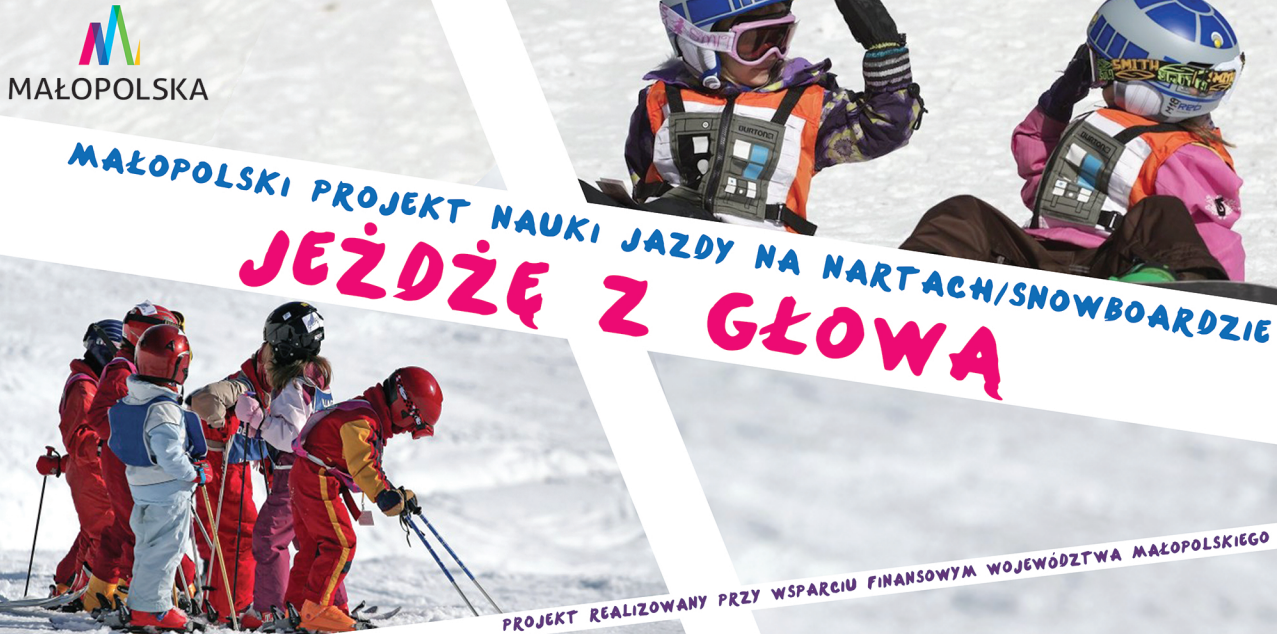 Regulamin rekrutacji i uczestnictwa w projekcie „Jeżdżę z Głową ‘’ 2020 
w Gminie Wierzchosławice§ 1 Postanowienia ogólneRegulamin określa zasady rekrutacji i uczestnictwa w małopolskim projekcie nauki jazdy 
na nartach/snowboardzie ,,Jeżdżę z głową” 2020 realizowanego przez Gminę 
Wierzchosławice w ramach zadania „Zagospodarowanie czasu wolnego dzieci i młodzieży” 
przy wsparciu finansowym Województwa Małopolskiego. Celem projektu jest:nabycie podstawowych umiejętności poprawnej techniki jazdy na nartach;wzrost bezpieczeństwa dzieci korzystających ze stoków narciarskich;nabycie nawyku jazdy w kasku;podniesienie ogólnej sprawności fizycznej uczniów;zachęcenie młodzieży do aktywnych form spędzania wolnego czasu.Adresatami projektu jest 96 uczniów kl. IV-VIII Szkół Podstawowych z terenu Gminy Wierzchosławice:- Szkoła Podstawowa im. 100-lecia Ruchu Ludowego w Wierzchosławicach- Szkoła Podstawowa im. Wincentego Witosa w Rudce- Szkoła Podstawowa im. Tadeusza Kościuszki w Łętowicach- Szkoła Podstawowa im. Mikołaja Kopernika w Mikołajowicach- Szkoła Podstawowa im. ks. Jana Twardowskiego w OstrowieProjekt przewiduje przeprowadzenie łącznie 160 godzin zajęć nauki jazdy na nartach, 
20 godzin dla każdej z 8 grup. Każdy uczestnik zrealizuje 20 godzin szkolenia w blokach
 4–godzinnych podczas 5 dni.Zajęcia mają charakter dobrowolny i pozaszkolny i będą realizowane w terminie:- 27.01-01.02.2020r. Zajęcia będą prowadzone w Stacja narciarska Jastrzębia 343 33-190 CiężkowiceW ramach projektu każdy uczestnik projektu będzie miał zagwarantowane: przewóz z wyznaczonego miejsca zbiórki do stacji narciarskiej i z powrotemopiekę ubezpieczenie NNWkarnety na wyciąg narciarskiwypożyczenie sprzętu (narty, buty, kask, kije).Sprawy nieuregulowane w Regulaminie należą do kompetencji koordynatora projektu. § 2 Zasady rekrutacji i uczestnictwa w projekcieRekrutację do projektu prowadzi Urząd Gminy w Wierzchosławicach za pośrednictwem szkół wymienionych  w § 1 pkt.  3.Kryteriami decydującymi o przyjęciu ucznia na zajęcia są: spełnienie kryterium adresata projektu,kolejność zgłoszenia,złożenie w szkole prawidłowo wypełnionej deklaracji uczestnictwa w projekcie 
wraz z obowiązującymi załącznikami (oświadczenie o wyrażeniu zgody na przetwarzanie danych osobowych, oświadczenie rodzica o braku przeciwwskazań do nauki jazdy 
na nartach)informacja o zakwalifikowaniu ucznia do udziału w projekcie zostanie przekazana 
przez szkołę poprzez kontakt podany w deklaracji. ostatecznym przyjęciem jest potwierdzenie dokonania wpłaty w wysokości 100 zł na konto Urzędu Gminy Wierzchosławice, 33-122 Wierzchosławice 550,  nr konta  20 8591 0007 0080 0207 2748 0010  tytułem: udział w projekcie 
„Jeżdżę z głową”, imię i nazwisko uczestnika,rekrutacja prowadzona za pośrednictwem szkół wymienionych  w § 1 pkt.  3 trwa do 17.01.2020r.Obecność na zajęciach jest obowiązkowa i będzie każdorazowo sprawdzana. Uczestnicy projektu zobowiązują się do systematycznego uczestniczenia w zajęciach. Nieobecność na zajęciach powyżej 20% spowoduje wykreślenie ucznia z listy uczestników projektu i dobór nowego ucznia z listy rezerwowej wg kolejności zgłoszeń. W takim przypadku wpłata w wysokości 100,00 zł nie będzie zwracana.Rezygnację uczestnika z zajęć obowiązkowo należy zgłosić do koordynatora projektu na adres e-mail: marek.kowalik@wierzchoslawice.pl lub telefonicznie: 14 6319046. W przypadku rezygnacji z zajęć przed terminem ich realizacji wpłata w wysokości 100,00zł zostanie zwrócona. W przypadku rezygnacji z zajęć już po rozpoczęciu realizacji zajęć wpłata nie będzie zwracana.W przypadku rezygnacji uczestnika z zajęć, do projektu zostanie włączony uczeń z listy rezerwowej wg kolejności zgłoszenia.Wyjazdy uczestników na stok odbywać się będą zgodnie z ustalonym harmonogramem. Informacja o godzinach i miejscu zbiórki (wyjazd, powrót) zostanie przekazana uczestnikom za pośrednictwem szkoły.§3 Postanowienia końcoweRegulamin obowiązuje przez okres realizacji projektu. Regulamin wraz z obowiązującymi formularzami jest dostępny na stronie internetowej Gminy Wierzchosławice www.wierzchoslawice.pl oraz w każdej ze szkół wymienionych w § 1 pkt.  3. Regulaminu.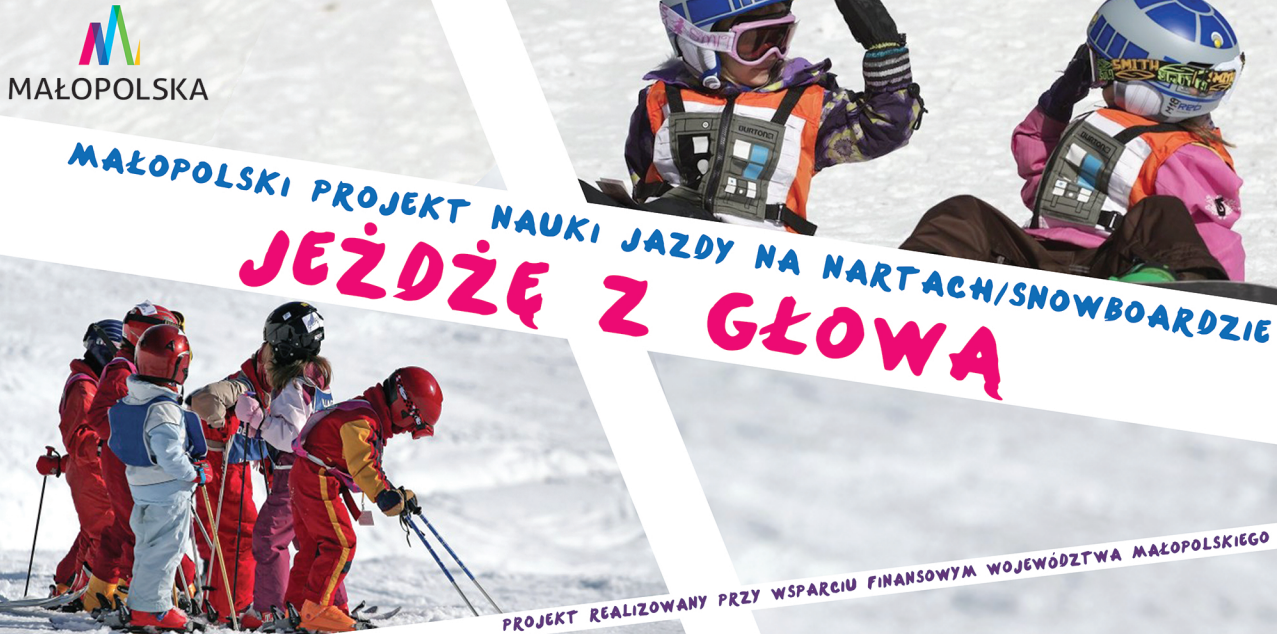 Załącznik Nr 1 (Nr i data przyjęcia wniosku)_____________________________DEKLARACJA UCZESTNICTWA W PROJEKCIE „JEŻDŻĘ Z GŁOWĄ” 2020podstawy nauki jazdy na nartach Ja niżej podpisana/y _________________________________________________________(imię i nazwisko rodzica, opiekuna prawnego) wyrażam zgodę na udział mojego dziecka ___________________________________________________________________________(imię nazwisko dziecka, uczestnika projektu)zam. ___________________________________________________________________Nr PESEL dziecka: klasa _____________	szkoła __________________________________________w projekcie „JEŻDŻĘ Z GŁOWĄ”.Oświadczam, że zapoznałam/-em się z Regulaminem rekrutacji i uczestnictwa w projekcie „Jeżdżę z głową‘’ 2020 w Gminie Wierzchosławice i akceptuję jego postanowienia.Do deklaracji uczestnictwa załączam: - oświadczenie o braku przeciwwskazań dla dziecka do nauki jazdy na nartach- zgodę na przetwarzanie danych osobowych.Deklaruję dokonanie wpłaty w wysokości 100,00zł na konto Urzędu Gminy Wierzchosławice, 33-122 Wierzchosławice 550,  nr konta  20 8591 0007 0080 0207 2748 0010 , tytułem: udział w projekcie „Jeżdżę z głową”, imię i nazwisko uczestnika.Deklaruję regularne uczestnictwo mojego dziecka w zajęciach.Zobowiązuję się do osobistego przywozu i odbioru dziecka z ustalonego miejsca zbiórki.Nr telefonu rodzica do kontaktu: _________________________________________________________________ 			________________________________(miejscowość, data) 					     (czytelny podpis rodzica, opiekuna prawnego) 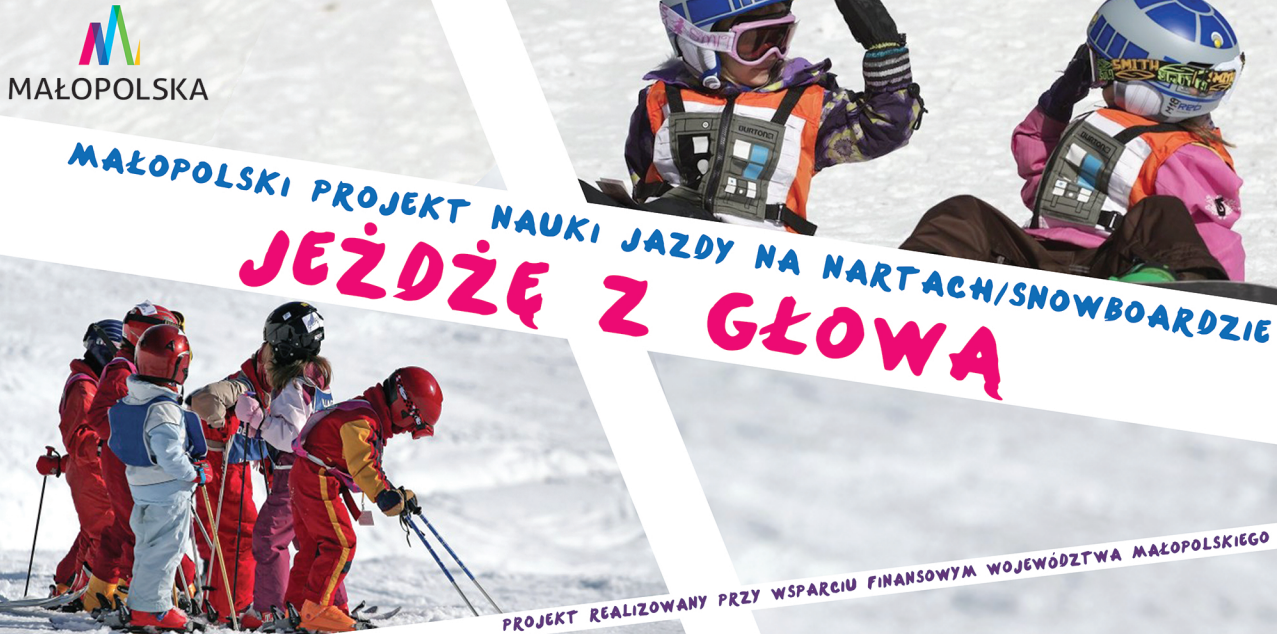 Załącznik Nr 2 Oświadczenie uczestnika projektu „ Jeżdżę z głową” 2020o wyrażeniu zgody na przetwarzanie danych osobowychW związku z przystąpieniem do projektu „Jeżdżę z głową” 2020 współfinansowanego 
ze środków Województwa Małopolskiego wyrażam zgodę na przetwarzanie danych osobowych mojego dziecka_____________________________________________________.Administratorem tak zebranych danych osobowych jest Gmina Wierzchosławice.Dane osobowe mojego dziecka będą przetwarzane wyłącznie w celu udzielenia wsparcia, realizacji projektu „ Jeżdżę z głową”, ewaluacji, kontroli, monitoringu i sprawozdawczości. Dane osobowe mojego dziecka mogą zostać udostępnione innym podmiotom wyłącznie 
w celu udzielenia wsparcia, realizacji projektu „Jeżdżę z głową”, ewaluacji, kontroli, monitoringu i sprawozdawczości. Podanie danych jest dobrowolne, jednak odmowa ich podania jest równoznaczna z brakiem możliwości udzielenia wsparcia w ramach projektu. Wyrażam zgodę na wykorzystanie wizerunku mojego dziecka do realizacji celów projektu. Mam prawo do treści swoich danych i ich poprawienia. ________________________ 			________________________________(miejscowość , data) 					     (czytelny podpis rodzica, opiekuna prawnego) 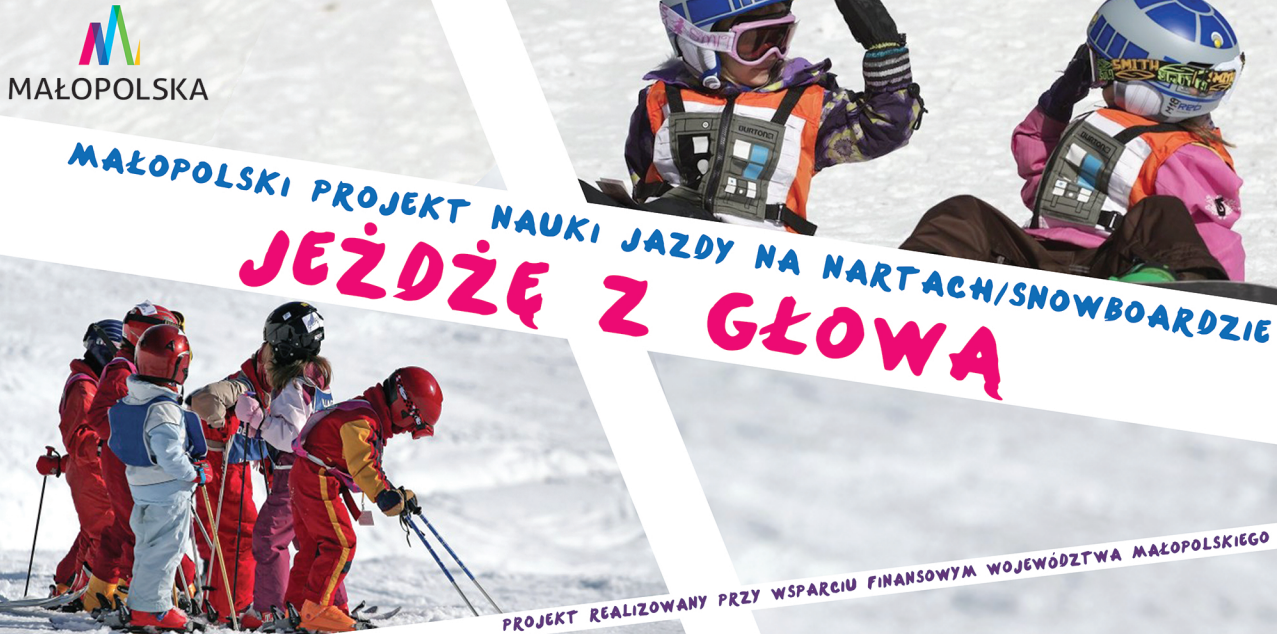 Załącznik Nr 3 Oświadczenie rodzica uczestnika projektu „Jeżdżę z głową” 2020o braku przeciwwskazań do nauki jazdy na nartachJa niżej podpisana/y oświadczam, że nie ma żadnych przeciwwskazań, aby moje dziecko __________________________________________________ podjęło naukę jazdy na nartach. ________________________ 			________________________________(miejscowość , data) 					     (czytelny podpis rodzica, opiekuna prawnego) 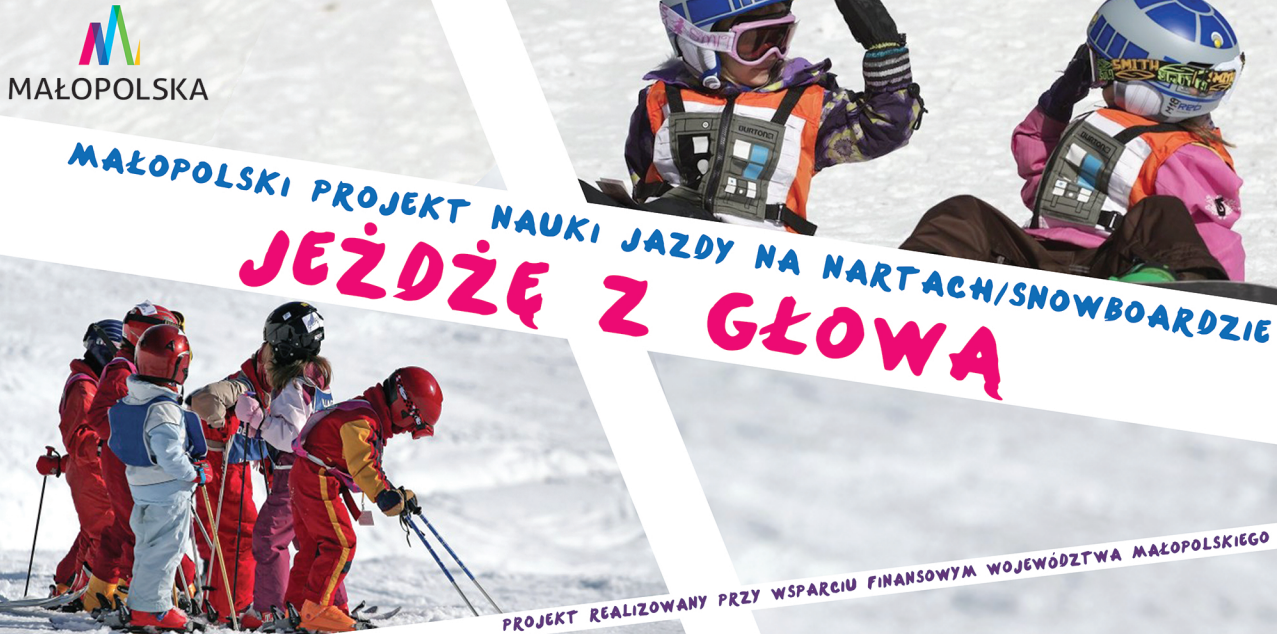 Załącznik Nr 4 Harmonogram  projektu „Jeżdżę z głową” 202027.01.2020r. poniedziałek,28.01.2020r. wtorek, 30.01.2020r. czwartek, 31.01.2020r. piątek, 01.02.2020r. sobota, - 8:00-12:00• Szkoła Podstawowa im. 100-lecia Ruchu Ludowego w Wierzchosławicach – 2 grupy• Szkoła Podstawowa im. Wincentego Witosa w Rudce – 2 grupy- 12:00-16:00• Szkoła Podstawowa im. 100-lecia Ruchu Ludowego w Wierzchosławicach – 1 grupa• Szkoła Podstawowa im. Tadeusza Kościuszki w Łętowicach – 1 grupa• Szkoła Podstawowa im. Mikołaja Kopernika w Mikołajowicach – 1 grupa• Szkoła Podstawowa im. ks. Jana Twardowskiego w Ostrowie – 1 grupaSzczegółowe godziny wyjazdów i powrotu zostaną ustalone po zakończeniu rekrutacji.